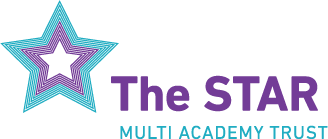 The STAR Multi-Academy Trust; who are we?The STAR Multi-Academy Trust (MAT) came into being on 1 May 2018. This was the culmination of a great deal of hard work over two years and one that we hope will strengthen the existing strong partnership between our 9 schools even further. So what are the benefits? Our schools want to determine their own futures, rather than being ‘done to’. The education landscape is fast becoming one where Academy Trusts are becoming the ‘norm’ and the capacity of Local Authorities to drive school improvement is diminishing. The culture of our trust is very much one where schools will retain their own distinctiveness but also benefit through alignment and collaboration. 
We want our pupils and students to achieve even better outcomes and for all of our schools to become outstanding. We aim to build and secure local school improvement capacity, and shared development strategies. The trust will also provide appropriate levels of challenge and where necessary support within the partnership; e are building on strong existing and well established relationships.All the schools in our trust are  near enough to each other to build a strong local partnership, greater community cohesion, and to engage in shared activities across all of our schools, benefiting students as well as staff. These will include shared approaches to curriculum planning, teaching and learning and opportunities to share specialist roles across more than one school.
Together we want to provide greater opportunities for recruiting new staff, to retain
our existing staff, facilitate leadership development and enhance staff professional development. Our aim is to be an excellent employer!At a time of reduced funding in schools, our formal partnership will be able to achieve ‘better value’ and financial stability by having more efficient central and shared services and will enable schools within the partnership to focus more resources on teaching, learning and pupil/student support. As a trust of over 3000 pupils and students, and 10 schools, we will have access to the School Condition Allocation (SCA) which will enable us to access significant capital funding for our buildings. We will support – and challenge – each other through effective governance and accountability at local level. As high performing schools working together in an already strong Teaching School Alliance, we are very well-placed to achieve this. We believe the future is bright and would encourage you to consider being part of it!Martyn SibleyChief Education OfficerOur SchoolsAppleton Roebuck PrimaryKellington PrimaryKirk Fenton PrimaryMonk Fryston CE PrimaryRiverside Primary School, TadcasterSaxton CE PrimarySherburn Hungate PrimarySouth Milford PrimaryTadcaster Grammar School+Our VisionTo develop outstanding education in all our schools which will enable every young person to flourish and realise their full potentialOur Aims We willEnsure that our children achieve the best possible outcomesDevelop the whole child; personally, culturally and spirituallyBe inclusive; have a particular commitment to our most vulnerable childrenTeach our children to live well together and to make wise choicesEnsure that our children are safe from harmWork to ensure that our schools are enjoyable places for children to learnOur CultureWe areOpen, honest, fair and straightforwardReceptive to change and challengePioneering and outward facingTrusting, respectful and supportive of each otherPrepared to listen to advice Empowering of others